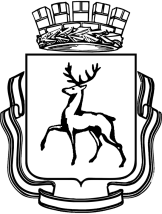 ГОРОДСКАЯ ДУМА ГОРОДА НИЖНЕГО НОВГОРОДАРЕШЕНИЕВ  соответствии  c Федеральным   законом  от   06.10.2003 № 131-ФЗ «Об общих принципах организации местного самоуправления в Российской Федерации», статьей 29 Устава города Нижнего Новгорода, поручением Главы города Нижнего Новгорода с постоянно действующего оперативного совещания 10.06.2019ГОРОДСКАЯ ДУМА РЕШИЛА:1.Внести изменения в пункт 4.6 Правил благоустройства города Нижнего Новгорода, принятые решением Городской думы от 26.12.2018 № 272, следующие изменения:1.1. В абзаце пятом пункта 4.6 слова «в соответствии с муниципальным контрактом» заменить словами «утвержденным администрацией города Нижнего Новгорода».1.2.      В абзаце десятом:1.2.1. После слов «очагов коррозий» дополнить словами «трещин и сколов».1.2.2.  Дополнить новым предложением следующего содержания «При невозможности очистки, опоры окрашиваются на высоту 2 метра от земли в светло серый цвет».1.3.  Дополнить абзацами пятнадцатым и шестнадцатым следующего содержания: «При размещении кабелей связи в целях улучшения эстетического состояния территории города Нижнего Новгорода подземный способ прокладки является приоритетным.В случае надземной прокладки линий связи размещение муфт и технологического запаса (максимум 15 метров в каждом направлении) кабелей связи, в том числе волоконно-оптических, на опорах наружного освещения, опорах контактной сети и опорах связи осуществляется исключительно в конструкциях закрытого типа серого цвета размером не более Ш600хВ900хГ310».2.   Изложив пункт 13.28 в следующей редакции:       «13.28. Устанавливается нормативный срок выполнения аварийных работ с полным восстановлением благоустройства - не более 5 суток.».3. Решение вступает в силу со дня его официального опубликования. Глава города                                                           Председатель городской ДумыВ.А.Панов                                                                 Д.З.Барыкин___________№ ___┌┐О внесении изменений в Правила благоустройства города Нижнего Новгорода, принятые решением городской Думы города Нижнего Новгорода от 26.12.2018 № 272О внесении изменений в Правила благоустройства города Нижнего Новгорода, принятые решением городской Думы города Нижнего Новгорода от 26.12.2018 № 272О внесении изменений в Правила благоустройства города Нижнего Новгорода, принятые решением городской Думы города Нижнего Новгорода от 26.12.2018 № 272